موفق باشیدنام: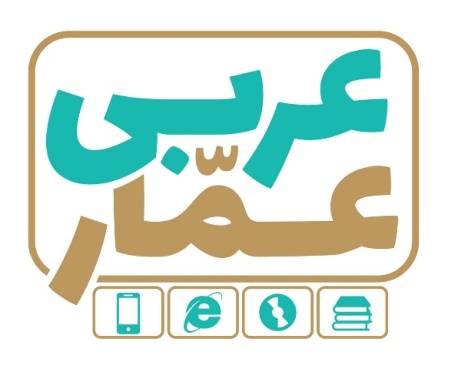 تاریخ امتحان:نام خانوادگی:ساعت برگزاری:نام دبیر طراح سوالات:خسرویمدت زمان امتحان:عربی نهممستمر نوبت دومعربی نهممستمر نوبت دومعربی نهممستمر نوبت دومردیفسؤالاتسؤالاتبارم1به فارسی ترجمه کنید.الف) رَبَّنا لاتَجعَلنا مَعَ القومِ الظّالَمین .                                      ....................................................................................ب) اَحَّبُ الطّعامِ إلی اللّهِ ما کَثُرَت عَلَیهِ الأیدی .                         ....................................................................................ج) بَعدَ مُدَّةٍ قَدَرَ إدیسون عَلَی شِراء بعضِ الموادِّ الکیمیاویة .            ....................................................................................د) جَلَبَت سارة لمدرّستها هدیةً فی وَرَقَة صحیفةٍ .                           ....................................................................................ه) عندَما نَنظُرُ إلی النّور الأحمرِ نَشعُرُ بالتَّعَبِ .                                ....................................................................................ث) هل تَقبَلُ النُقودَ الایرانیةَ ؟ - نعم ، لا بأسَ .                            ....................................................................................ف) کم السّاعةُ الآنِ ؟  - التّاسِعةُ الّا رُبعاً .                                    ....................................................................................به فارسی ترجمه کنید.الف) رَبَّنا لاتَجعَلنا مَعَ القومِ الظّالَمین .                                      ....................................................................................ب) اَحَّبُ الطّعامِ إلی اللّهِ ما کَثُرَت عَلَیهِ الأیدی .                         ....................................................................................ج) بَعدَ مُدَّةٍ قَدَرَ إدیسون عَلَی شِراء بعضِ الموادِّ الکیمیاویة .            ....................................................................................د) جَلَبَت سارة لمدرّستها هدیةً فی وَرَقَة صحیفةٍ .                           ....................................................................................ه) عندَما نَنظُرُ إلی النّور الأحمرِ نَشعُرُ بالتَّعَبِ .                                ....................................................................................ث) هل تَقبَلُ النُقودَ الایرانیةَ ؟ - نعم ، لا بأسَ .                            ....................................................................................ف) کم السّاعةُ الآنِ ؟  - التّاسِعةُ الّا رُبعاً .                                    ....................................................................................6.5۲ترجمه درست را انتخاب کنید.الف) اُریدُ تسلیمَ امورِ البلادِ إلیک لِأنّی مارأیتُ مِنکَ الّا الأمانةَ. -می خواهم امور سرزمین را به تو بسپارم چون امانت داری بهتر از تو ندیدم .- می خواهم کارهای کشور را به تو تحویل دهم چون من از تو جز امانت داری ندیده ام .ب . مَن طَلَبَ أخاً بلا عیبٍ بَقیَ بِلا أخٍ . -هر کس برادری بدون عیب جست و جو کند ، بی دوست می ماند .- هرکس دوستانی بی عیب جست و جو کرد ، بی برادر مانده است .ترجمه درست را انتخاب کنید.الف) اُریدُ تسلیمَ امورِ البلادِ إلیک لِأنّی مارأیتُ مِنکَ الّا الأمانةَ. -می خواهم امور سرزمین را به تو بسپارم چون امانت داری بهتر از تو ندیدم .- می خواهم کارهای کشور را به تو تحویل دهم چون من از تو جز امانت داری ندیده ام .ب . مَن طَلَبَ أخاً بلا عیبٍ بَقیَ بِلا أخٍ . -هر کس برادری بدون عیب جست و جو کند ، بی دوست می ماند .- هرکس دوستانی بی عیب جست و جو کرد ، بی برادر مانده است .0.5۳کلمات مترادف و متضاد را دو به دو کنار هم بنویسید . (دو کلمه اضافه است ) ( تعالَ ، تقوی ، دفَعَ ، وَرَع ، حَرب ، اِستَلَمَ )الف)  ................... = ......................             ب) .................... ≠ ......................کلمات مترادف و متضاد را دو به دو کنار هم بنویسید . (دو کلمه اضافه است ) ( تعالَ ، تقوی ، دفَعَ ، وَرَع ، حَرب ، اِستَلَمَ )الف)  ................... = ......................             ب) .................... ≠ ......................1۴کلمات مشخص شده را به فارسی ترجمه کنید.الف) یوجَد هذا الفیتامینُ فی الحلیب  الطّازجِ .          ......................... ،  ........................ب) هو ظنّ أنَّ الحَمامةَ تُشَجِّعُه عَلَی الخُروجِ .             ......................... ،   .......................کلمات مشخص شده را به فارسی ترجمه کنید.الف) یوجَد هذا الفیتامینُ فی الحلیب  الطّازجِ .          ......................... ،  ........................ب) هو ظنّ أنَّ الحَمامةَ تُشَجِّعُه عَلَی الخُروجِ .             ......................... ،   .......................1۵کلمه ناهماهنگ از نظر معنا را مشخص کنید . الف. أیّام  ⃝                           لیالی  ⃝                             غابة  ⃝                       شهور ⃝ب. أخذ   ⃝                        سَحاب   ⃝                            ریح   ⃝                        مَطَر  ⃝کلمه ناهماهنگ از نظر معنا را مشخص کنید . الف. أیّام  ⃝                           لیالی  ⃝                             غابة  ⃝                       شهور ⃝ب. أخذ   ⃝                        سَحاب   ⃝                            ریح   ⃝                        مَطَر  ⃝0.5۶وزن کلمه « مُسلِم » و حروف اصلی کلمه « مُواصَلَة » را بنویسید . .....................................                                ......................................وزن کلمه « مُسلِم » و حروف اصلی کلمه « مُواصَلَة » را بنویسید . .....................................                                ......................................0.57در جاهای خالی فعل مناسب بنویسید . الف . اولئک الأولادُ ........................... مِنَ الصَّفِ أمسِ .            خَرَجوا                        یَخرُجونَب. کانتِ التّلمیذاتُ .......................... حافِلَةَ المَدرَسةِ .                یَرکَبنَ                         تَرکِبُج. یا طّلاب .......................... إلی نزولِ المَطَرِ .                       اُنظُر                           اُنظُرواد. جارُنا ......................... فی المَصنَعِ .                                  یَعمَلُ                          نَعمَلُ ه. یا حبیبی ...................... کلامی .                                     لاتَسمَعی                      اِسمَعط. کانَ العُّمالُ ....................... بیتاً .                                   در جاهای خالی فعل مناسب بنویسید . الف . اولئک الأولادُ ........................... مِنَ الصَّفِ أمسِ .            خَرَجوا                        یَخرُجونَب. کانتِ التّلمیذاتُ .......................... حافِلَةَ المَدرَسةِ .                یَرکَبنَ                         تَرکِبُج. یا طّلاب .......................... إلی نزولِ المَطَرِ .                       اُنظُر                           اُنظُرواد. جارُنا ......................... فی المَصنَعِ .                                  یَعمَلُ                          نَعمَلُ ه. یا حبیبی ...................... کلامی .                                     لاتَسمَعی                      اِسمَعط. کانَ العُّمالُ ....................... بیتاً .                                   18هر کلمه را به توضیح آن وصل کنید . الجامعة                                             جریانُ قطراتِ الدّمع مِنَ الحُزن اَو الوَجَعِالرّسم                                               مرکزٌ للتّعلیمِ العالی یَتَخرَّجُ مِنه الطّلّابُالبُکاء                                                قُدرةُ عَرضِ الأشیاءِ بالخُطوطِ و الألوانِالنّهار                                                 ما بینَ الصّباحِ وَ اللّیلِالمُتحَفهر کلمه را به توضیح آن وصل کنید . الجامعة                                             جریانُ قطراتِ الدّمع مِنَ الحُزن اَو الوَجَعِالرّسم                                               مرکزٌ للتّعلیمِ العالی یَتَخرَّجُ مِنه الطّلّابُالبُکاء                                                قُدرةُ عَرضِ الأشیاءِ بالخُطوطِ و الألوانِالنّهار                                                 ما بینَ الصّباحِ وَ اللّیلِالمُتحَف19درستی و نادرستی هر جمله را بر اساس حقیقت معلوم کنید . الف. الطّفولة هِیَ السَّنواتُ الأولی مِن حَیاةِ الانسان .                       .................ب. النّار نتیجةُ احتراق الخَشَب وَ غَیرهِ .                                     .................ج) مَن حَفَرَ بئراً لأخیه ماتَ قَلبُه .                                           .................د) العَدُوُّ خَیرٌ مِن جَلیسِ السّوءِ .                                             .................درستی و نادرستی هر جمله را بر اساس حقیقت معلوم کنید . الف. الطّفولة هِیَ السَّنواتُ الأولی مِن حَیاةِ الانسان .                       .................ب. النّار نتیجةُ احتراق الخَشَب وَ غَیرهِ .                                     .................ج) مَن حَفَرَ بئراً لأخیه ماتَ قَلبُه .                                           .................د) العَدُوُّ خَیرٌ مِن جَلیسِ السّوءِ .                                             .................1۱۰با توجه به تصاویر به سوالات زیر پاسخ کوتاه دهید.با توجه به تصاویر به سوالات زیر پاسخ کوتاه دهید.۱۱۰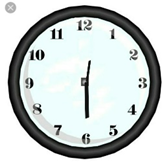 کَم السّاعة الآن؟ (12:30)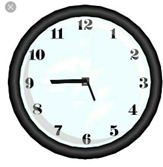 کَم السّاعة الآن؟ (5:45)      ۱۱۱ترجمه فعل های « کانا یَصنَعانِ ، کانوا یَظلِمونَ » کدام است ؟الف ) می ساختند ، ستم می کردند                                   ب) می سازند ، ستم می کردندج) می ساختید ، ستم می کردید                                        د) می سازید ، ستم می کنیدترجمه فعل های « کانا یَصنَعانِ ، کانوا یَظلِمونَ » کدام است ؟الف ) می ساختند ، ستم می کردند                                   ب) می سازند ، ستم می کردندج) می ساختید ، ستم می کردید                                        د) می سازید ، ستم می کنید0.5